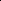 .              TIMEMON4,11,18,25TUES5,12,19,26WED6,13,20,27THURS7,14,21,28FRI1,8,15,22,29SAT2,9,16,23,30SUN3,10,17,24,31515AMHIIT SarahBODYPUMP ElishaHIIT JanetteBODYPUMP Elisha6:00AMCycle PamCycle PamCycle Sarah8:00AMZumba Brittany 4,18, Joy 11,25  HIIT Christina EZumba Stephanie, Joy/Brittany 6Barre PamBarre Stephanie, Lonna 1,88:30AMBarre Alex 2, Anna 9, Stephanie 16, Lonna 23, Pam 30                                                                                                                                                                                                                                                                        8:30AMCycle Connie 2, Denise O 9, Maggie 16, Elisha 23, Sarah 30     9:00AMBarre Stephanie, Lonna 4  BODYPUMP Pam  1,2 Step PollyBODYPUMP ConnieZumba Stephanie, Joy/Brittany 1,89:00AMCycle ConnieBODYPUMP Pam  Cycle KimBODYPUMP ConnieCycle Sandra9:30AMWater Works Kathy Power Splash LorraineAqua ZumbaChristinaWater Works Billie 6Power Splash KathyWater Works SusanBODYPUMP Connie 2, Elisha 9,30, Pam 16, Denise T 239:30AMWater Works Kathy Power Splash LorraineAqua ZumbaChristinaWater Works Billie 6Power Splash KathyWater Works SusanWater Works Mattie 2,30, Lorraine 9Aqua Zumba Christina 16,2310:00AMFitness Gold KellieFitness Gold PollyPilates PamFitness Gold Polly10:00AMFitness Gold Kellie10:15AM Line Dance Sandra Fitness Gold PollyPilates PamFitness Gold Polly10:00AMFitness Gold Kellie10:15AM Line Dance Sandra Fitness Gold PollyPilates PamFitness Gold Polly10:45AM Yoga Jenn 11:00AMYoga StretchAnnZumba Joy 5,19, Brittany 12,26  Yoga Pam 6,20Ann 13,27Fitness Gold KellieYoga Stretch  Ann2:00 PMTai Chi AFP Robert, Debbie 123:00PMTai Chi II Robert, Paula 12Tai Chi II John2PM Barre Alex, Anna 10,242PM Water Works Lorraine 3, Billie 10, Lori 24 Aqua Zumba Christina 17,31 3PM Yoga Ann5:00PMBODYPUMP Denise TBarre CherylCycle Alex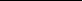 Zumba EbonyBODYPUMP RachelCycle Classes meet upstairs in our Cycle studio. All other group fitness classes meet in the group fitness studio. Aqua classes meet in the pool.Cycle Classes meet upstairs in our Cycle studio. All other group fitness classes meet in the group fitness studio. Aqua classes meet in the pool.2PM Barre Alex, Anna 10,242PM Water Works Lorraine 3, Billie 10, Lori 24 Aqua Zumba Christina 17,31 3PM Yoga Ann5:00PMCycle JodiBarre CherylCycle AlexZumba EbonyBODYPUMP RachelCycle Classes meet upstairs in our Cycle studio. All other group fitness classes meet in the group fitness studio. Aqua classes meet in the pool.Cycle Classes meet upstairs in our Cycle studio. All other group fitness classes meet in the group fitness studio. Aqua classes meet in the pool.2PM Barre Alex, Anna 10,242PM Water Works Lorraine 3, Billie 10, Lori 24 Aqua Zumba Christina 17,31 3PM Yoga Ann6:00PMBarre Anna, Alex 11,25BODYPUMP AnnaBarre Pam Zumba CatNote: Reserve your class slots in advance by calling 770-385-8550 or download our new scheduling app for your mobile device. With our new app “ClubReady Members” you can schedule 6 classes at a time! Our front desk staff is happy to assist you with our new app.www.alcovyfitness.comNote: Reserve your class slots in advance by calling 770-385-8550 or download our new scheduling app for your mobile device. With our new app “ClubReady Members” you can schedule 6 classes at a time! Our front desk staff is happy to assist you with our new app.www.alcovyfitness.com2PM Barre Alex, Anna 10,242PM Water Works Lorraine 3, Billie 10, Lori 24 Aqua Zumba Christina 17,31 3PM Yoga Ann6:00PMCycle JanetteCycle CherylBarre Pam Cycle AlexNote: Reserve your class slots in advance by calling 770-385-8550 or download our new scheduling app for your mobile device. With our new app “ClubReady Members” you can schedule 6 classes at a time! Our front desk staff is happy to assist you with our new app.www.alcovyfitness.comNote: Reserve your class slots in advance by calling 770-385-8550 or download our new scheduling app for your mobile device. With our new app “ClubReady Members” you can schedule 6 classes at a time! Our front desk staff is happy to assist you with our new app.www.alcovyfitness.com2PM Barre Alex, Anna 10,242PM Water Works Lorraine 3, Billie 10, Lori 24 Aqua Zumba Christina 17,31 3PM Yoga Ann630PMPower Splash Billie 4,11,18Lori 25Aqua ZumbaChristina CWater Works Susan 5Water Works    Lorraine 6,20Mattie 13,27 Power Splash SusanNote: Reserve your class slots in advance by calling 770-385-8550 or download our new scheduling app for your mobile device. With our new app “ClubReady Members” you can schedule 6 classes at a time! Our front desk staff is happy to assist you with our new app.www.alcovyfitness.comNote: Reserve your class slots in advance by calling 770-385-8550 or download our new scheduling app for your mobile device. With our new app “ClubReady Members” you can schedule 6 classes at a time! Our front desk staff is happy to assist you with our new app.www.alcovyfitness.com2PM Barre Alex, Anna 10,242PM Water Works Lorraine 3, Billie 10, Lori 24 Aqua Zumba Christina 17,31 3PM Yoga Ann7:00PMYoga PamZumba CatBootcamp KarenBootcamp Karen, Kristi 21Note: Reserve your class slots in advance by calling 770-385-8550 or download our new scheduling app for your mobile device. With our new app “ClubReady Members” you can schedule 6 classes at a time! Our front desk staff is happy to assist you with our new app.www.alcovyfitness.comNote: Reserve your class slots in advance by calling 770-385-8550 or download our new scheduling app for your mobile device. With our new app “ClubReady Members” you can schedule 6 classes at a time! Our front desk staff is happy to assist you with our new app.www.alcovyfitness.com2PM Barre Alex, Anna 10,242PM Water Works Lorraine 3, Billie 10, Lori 24 Aqua Zumba Christina 17,31 3PM Yoga Ann